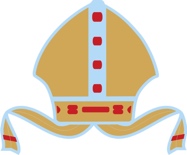 Lincoln Bishop King CE Primary School“Dream big. Love God. Live well.”Whole school timetableEYFSKS1LKS2UKS2Early Bird starts8.408.408.408.40Start of day8.508.508.508.50Morning break - 15 minutes10.0010.4011.00Lunchtime11.5012.0012.3012.30Afternoon registration 1.001.001.301.30End of day3.153.153.253.25